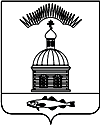 АДМИНИСТРАЦИЯ МУНИЦИПАЛЬНОГО ОБРАЗОВАНИЯ                      ГОРОДСКОЕ  ПОСЕЛЕНИЕ ПЕЧЕНГАПЕЧЕНГСКОГО РАЙОНА МУРМАНСКОЙ ОБЛАСТИПОСТАНОВЛЕНИЕп. Печенга«О закреплении движимого муниципального имущества на праве оперативного управления за МКП «Жилищное хозяйство»»В соответствии Положением «О порядке управления и распоряжения муниципальным имуществом, находящимся в собственности муниципального образования городское поселение Печенга», утвержденным решением Совета депутатов муниципального образования городское поселение Печенга Печенгского района Мурманской области № 122 от 08.07.2011 г., разделом 2 Положения «О порядке закрепления за муниципальными учреждениями и муниципальными казенными  предприятиями муниципального образования  городское поселение Печенга, утвержденного Постановлением № 86 от 03.10.2011г., на основании проведенной инвентаризации муниципального имущества переданного в оперативное управление МКП «Жилищное хозяйство»,ПОСТАНОВЛЯЮ:Отделу земельно-имущественных отношений администрации муниципального образования г.п. Печенга переоформить Договор о закреплении муниципального имущества на праве оперативного управления за МКП «Жилищное хозяйство» № 117 от 01.04.2011 г. Закрепить движимое муниципальное имущество, на праве оперативного управления за Муниципальным казенным предприятием «Жилищное хозяйство» муниципального образования г.п. Печенга, согласно приложению к настоящему постановлению, общей балансовой стоимостью 15 626 853 (пятнадцать миллионов шестьсот двадцать шесть тысяч восемьсот пятьдесят три) рубля 81 копейка.Считать утратившими силу следующие Постановления администрации муниципального образования г.п. Печенга:Постановление от 25.03.2011 года №22 «О закреплении за муниципальным казенным предприятием «Жилищное хозяйство» муниципального образования городское поселение Печенга Печенгского района Мурманской области имущества на праве оперативного управления»;Постановление от 25.04.2011 года №28 «О закреплении за муниципальным казенным предприятием «Жилищное хозяйство» муниципального образования городское поселение Печенга Печенгского района Мурманской области имущества на праве оперативного управления»;Постановление от 04.05.2011 года № 35 «О закреплении за муниципальным казенным предприятием «Жилищное хозяйство» муниципального образования городское поселение Печенга Печенгского района Мурманской области имущества на праве оперативного управления»;Постановление от 26.12.2011 года № 146 «О закреплении за муниципальным казенным предприятием «Жилищное хозяйство» муниципального образования городское поселение Печенга Печенгского района Мурманской области имущества на праве оперативного управления»;Постановление от 26.01.2012 года № 5 «О закреплении за муниципальным казенным предприятием «Жилищное хозяйство» муниципального образования городское поселение Печенга Печенгского района Мурманской области имущества на праве оперативного управления»;Постановление от 22.11.2012 года № 132 «О закреплении за муниципальным казенным предприятием «Жилищное хозяйство» муниципального образования городское поселение Печенга Печенгского района Мурманской области имущества на праве оперативного управления»;Постановление от 02.02.2013 года № 25 «О закреплении движимого имущества за МКП «Жилищное хозяйство» на праве оперативного управления»;Постановление от 20.02.2013 года № 18 «О закреплении движимого имущества за МКП «Жилищное хозяйство» на праве оперативного управления»;Постановление от 22.03.2013 года № 54 «О закреплении за муниципальным казенным предприятием «Жилищное хозяйство» муниципального образования городское поселение Печенга Печенгского района Мурманской области имущества на праве оперативного управления»;Постановление от 05.07.2013 года № 122 «О закреплении муниципального движимого имущества за МКП «Жилищное хозяйство»МО г.п. Печенга на праве оперативного управления»;Постановление от 27.08.2013 года № 145 «О закреплении недвижимого муниципального имущества за МКП «Жилищное хозяйство»МО г.п. Печенга на праве оперативного управления»;Постановление от 28.12.2013 года № 224 «О закреплении  муниципального имущества за МКП «Жилищное хозяйство»;Настоящее постановление вступает в силу с момента подписания.Настоящее постановление опубликовать  в соответствии с Порядком опубликования (обнародования) муниципальных правовых актов органов местного самоуправления городского поселения Печенга.Контроль за исполнением настоящего постановления возложить на заместителя начальника отдела муниципального имущества администрации муниципального образования городское поселение Печенга.И.о. главы администрациимуниципального образования городское поселение Печенга	                                                        А.Н. БыстровПриложение к постановлениюСогласовано:Юрисконсульт                                                _______________________       М.В. Ощепкова                                                                                                                                                                                                                                                                                  дата,    подписьИ.о. начальника ФИНО                             ____________________________Ю.Ю. Филатова                                                                                                                         дата,    подписьИсп. Святенко Ю.С.Рассылка копий с подписью: 1-зио, 1 – МКУ бух. Рассылка: 1- дело, прокуратура – 1, МКУ-1 (опубликовать)№ п/пИнвентарный номер объектаНаименование объекта основного средстваБалансовая стоимость12341010138101Ноутбук Toshiba Satellite L735-11F,красный26 999,0020101381186Спортивная площадка (хоккейный корт)1 325 000,003010138201Кабина туалетная БИОСЭТ19 623,004010138200Кабина туалетная БИОСЭТ19 623,00510135001Автомобиль ГАЗ 3102-510353 400,00 6110106014Автомобиль самосвал 4503501 400 000,00700000029Бетоносмеситель СБР -26039 500,008110109006Остановка Лиинахамари (на площади)88 999,00911085299Остановка Лиинахамари (первая)99 241,0010110852110Остановка Печенга99 999,0011110852100Остановка Спутник99 241,0012110106012Погрузчик одноковшовый1 701 000,001300000028Снегоуборочник "Партнер"36 900,0014110852013Экскаватор погрузчик ЭО-2626 с  челюстным ковшом на базе трактора Беларус-2 1-231 163 325,0015110106193Вешалка 3 рожка1 500,0016110852007Вешалка для одежды навесная 4 рожка2640,001711010682/6Жалюзи 1,6 * 1,51 825,001800000038Контейнер мусорный15 610,1519110852006Кровать одноярусная79 840,002000000007Мобильный телефон Nokia8 900,002100000032Монитор Samsung E 19206 400,0022110104118Ноутбук Aser Extensa 521020 740,002300000030Ноутбук ASUS 1425 422,8824110104012ПК Flextron Econ 2401 (1)14 433,0025б/нПК Flextron Econ 2401 (2)14 433,0026110104003ПК Pent4 54127 657,3027110104074Принтер Laser Jet 11206 680,0028110104022Принтер Laser Jet 11609 333,0029110106004Сейф Р - 3613 296,623000000033Системный блок Aguarius Pro P3014 500,0031110852003Стол обеденный10 958,0032110852002Стол письменный однотумбовый7 352,003311085223Стол письменный С 274ф5 260,003411085227Стул ИЗО6 230,0035110852001Стул металлокаркас тканевое сидение8341,2036110106186/2Тумба подкатная2 900,0037110106043/3Тумба подкатная с замком2 417,0038110852004Тумба прикроватная21190,003911085237УШМ "BOSCH"6 280,004011085236УШМ "BOSCH"4 230,0041110106055Шкаф архивный КД-15512 400,0042110852005Шкаф для одежды двустворчатый11 209,0043110106192/2Шкаф металлический для документов8 803,0044110104013Персональный компьютер1 825,004511085230Стол рецепшен1 579,0046110106052Качалка - балансир 41029 180,9947110106051Скамья 21025 671,8748110103008Гимнастический комплекс 630274 249,9949110103006Детский игровой комплекс "Шахматы"5448231 840,5050110103007Детский игровой комплекс "Шахматы"5448231 840,5051110852305Детский игровой комплекс 5339301 354,1752110852304Карусель 419225 036,4853110103018Детский игровой комплекс 530299 950,0054110103016Карусель 419229 957,0055110103015Качалка - балансир малая 410210 817,0056110852009Горка Малютка22 730,0057110852004Карусель Силач32 730,0058110852007Песочница 1400*1400*2505 370,0059110852005Скамейка детская Звездочка5 520,0060110852006Скамейка детская Овечка5 520,0061110852116Скамья С3534 320,0062110852130Урна ж/б45 360,0063110852127Уличная Ваза В-18/17 740,0064110852128Уличная Ваза В-7/244 040,0065110852112Песочница ПЕ-52/116 000,0066110852111Песочница П-1/234 500,0067110852201Вазон для цветов В-17/27 620,0068110852202Вазон для цветов В-17/315 180,0069110852200Вазон для цветов В-101/113 840,0070110852204Скамейка на ж/б ножках С-355 720,0071110852099Качели маятник К-1625 000,0072110852098Балансир МК-818 500,0073110852203Дгр. Комплекс МГМ - 315/1 "Паровозик"99 990,0074110852117Скамья С-12630 000,0075110852119Спортивный комплекс ТМ-37/118 600,0076110852137Скамья С 12659 460,0077110852120Спортивный комплекс ТМ26д98 600,0078110852118Спортивный комплекс Т28м62 600,0079110852105Баскетбольная стойка ТМ-2 Жираф18 600,0080110852140Вазон для цветов В 9710 140,0081110852140/1Вазон для цветов В 97/110 140,0082110852140/2Вазон для цветов В 97/210 140,0083110852140/3Вазон для цветов В 97/310 140,0084110852140/4Вазон для цветов В 97/410 140,00851108521406Вазон для цветов В 7/37 460,00861108521406/1Вазон для цветов В 7/3-17 460,00871108521406/2Вазон для цветов В 7/3-27 460,00881108521406/3Вазон для цветов В 7/3-37 460,00891108521406/4Вазон для цветов В 7/3-47 460,0090110852011Остановка н.п. Печенга (2013)99 500,0091110104501Планшетный ПК Apple iPad mini 2,64G30 899,0092110806017Нож топливоподачи в сборе для котла КСВм 1,0К96 140,0093110806018Плита шлакоудаления для котла КСВм 1,0К55 345,0094110806019Наконечник к ножу топливоподачи22 995,0095110806020Узел учета тепловой энергии750 930,0096110806016Погрузчик универсальный АМКОДОР 342С4-0053 886 350,0097110852600Вазонный комплекс ВК-18100 000,0098110852008Горка Машина66 200,00993.Грузовик детский66 200,00100110852005.Скамейка детская Звездочка5 520,00101110852011/1Скамейка детская Овечка5 520,00102110106052/1Качалка-балансир 41029 180,99103110106052/2Качалка-балансир 41029 180,99104110106051/7Скамья 21025 671,87105110106051/8Скамья 21025 671,87106110852011Скамейка детская Овечка5 520,00107110103002Карусель 419225 036,47108110103003Карусель 419225 036,4710910103011Автобус 4426122 583,0011010103010Детский игровой комплекс 511746 516,0011110103009Детский игровой комплекс 511976 367,0011210103012Домик-беседка "Корал" 431441 803,5011310103013Качалка на пружине "Самолет" 411117 052,0011439Песочница  Теремок22 450,0011538Песочница Домик41 460,0011670.110801002Дизель генератор в контейнере1 332 250,00